Робота з текстом   Фуга – поліфонічний (багатоголосий) твір, який експонує одну, або кілька тем почергово у всіх голосах.Звучить мелодія «Фуги» Баха.- Які почуття викликає у вас ця музика?    За таким принципом  побудований целанівський вірш: лірична оповідь у ньому кружляє в колі одних і тих самих тем. Однак слово "фуга", винесене у назву вірша, не лише пояснює його жанр. Воно породжує навколо себе додаткове коло асоціацій. Передусім - пов'язаних із контекстом німецької культури. Адже саме із її лона вийшов неперевершений майстер органної фуги Й.С. Бах.   У багатьох таборах існували сформовані з в’язнів музичні капели, як це пізніше описала Естер Бежарано, котра грала в такому оркестрі в Аушвіці: "Ми повинні були грати під час прибуття поїздів, з яких людей гнали прямо в газові камери". В тому ж Аушвіці в’язні, за наказом есесівців, повинні були виготовляти із сувоїв Тори барабани, тамбурини і банджо. А в одному з таборів на околиці Львова був створений цілий симфонічний оркестр, що налічував кілька десятків єврейських музикантів, і якийсь есесівський лейтенант наказував їм грати т.зв. "Танго смерті", яке повинно було звучати під час маршів і тортур, при стратах і копанні могил. Водночас у їхньому світлі стає зрозумілим, чому ранній варіант Целанового вірша отримав заголовок "Танго смерті". Комендант Аушвіцу Рудольф Гесс любив після масових страт награвати собі сонати Моцарта, а інший комендант того ж табору Крамер, який послав у газові камери 24.000 людей, плакав, слухаючи "Traumerei" ("Марення") Шумана, як про це згадує єврейська скрипачка Альма Розе, яка керувала в цьому таборі жіночим оркестром.  - Що привернуло вашу увагу, коли ви слухали та читали вірш?Відсутність розділових знаків; несхожість з класичною формою будови вірша; велика кількість метафор,образів,протиставлень-   Який прийом використовує автор у написанні вірша?Вірш написано верлібром-без рими, впорядкованого розміру,чіткого поділу на строфиСловникова роботаВерлібр – вільний вірш без рими і розмірів,  чіткого поділу на строфи, з довільним чергуванням рядків різної довжини.    Вірш тематично розділений на строфи. Тут в цілому 36 рядків, розділених на чотири частини: дев'ять віршів в першій строфі, шість і три вірші в наступних двох, вірші п'ять і три в четвертій і п'ятій строфі, вісім віршів шостої строфи та фінальний куплет. Кожен розділ починається з лейтмотиву «Чорне молоко світання», який утримує вірш у формальних рамках. Метафора з'являється чотири рази і змінюється в послідовності часових прислівників «увечері», «опівдні», «зранку» і «вночі», а також перехід від третьої особи («вони») на другу («ти»). У четвертому розділі, алегоричний образ «смерть це з Німеччини майстер» зупиняє процес так, що коротка строфа «ми п'ємо і п'ємо» порушується і об'єднується в нову довгу.    Поема не має розділових знаків. 36 рядків поеми складаються переважно з довгих строф, які перериваються короткими.-  За яким принципом будується вірш? Кого автор протиставляє у цьому вірші?( Протиставлення “нас” (приречених євреїв,єврейського народу) і ”одного чоловіка”(фашистського начальника табору)Робота з текстом Що таке метафора?  Як починається кожна строфа вірша?Розкрийте значення цієї метафори. ( “чорне молоко світання…” образ молока, але це не життєдайний напій, а «гірка чарка долі», яку мусять випити євреї. Метафора «чорне молоко» побудована на оксюмороні — парадоксальному сполученні протилежних за значенням образів (чорний колір — білий колір молока. Це – метафора світу, «почорнілого» від жирного диму крематоріїв, що в’ ївся у кожну його клітинку, світу в’язниці, куди ніколи не проникає проміння життєдайного сонця, світу пекла, в якому стерті межі між днем і ніччю, світлом і пітьмою, в якому навіть молоко запорошилося попелом і забарвилося зловісною чорнотою. Молоко – це і символ материнської любові, першооснова, яку спотворено)  Поясніть значення метафори “ми копаєм могилу в повітрі де лежати не буде тісно”)(В цьому метафоричному рядку автор втілив кілька історичних фактів: - це і величезні братські могили жертв фашизму;- це і знищення в’язнів у крематоріях; - це й асоціація з раєм, куди потрапляють душі всіх, хто пройшов через тортури концтаборів;- це і перевернутий світ, у якому земля і небо помінялися місцями, могили тепер у повітрі.)Хто протиставляється у творі покірливим в’язням, які п’ють і п’ють «чорне молоко»? Про що свідчать його блакитні очі та опис його дій?(Покірливості в’язнів протиставляється комендант – загадковий володар табірного світу. Він зображується відчужено – «як проста людина», без реалій й уніформи, без імені й зовнішності». Єдина деталь його портрета — блакитні очі – свідчить про приналежність героя до «вищої арійської раси», обстоюючи панування котрої, гітлерівська влада обрала курс на знищення «неповноцінних рас», серед яких була і єврейська. Так само описуються і його дії:… він зі зміями грає він пишевін пише коли темніє в Німеччині твоя золотиста коса Маргаритовін пише це й з хати виходить і зорі блищать і свистить він на псівсвистить на євреїв своїх і велить копати могилу в земліі грати до танцю наказує нам. Цей опис допомагає зрозуміти розкол особистості коменданта на нелюда-садиста, що з насолодою «організовує» смертників на самознищення, і ніжного закоханого, який пише сентиментальні листи до коханої у Німеччину).- Хто такий майстер? Якого значення набуває цей образ у творі?         ( Майстер - узагальнений образ ката, "майстра справи", бо німці - справжні майстри у всьому, "смерть це з Німеччини майстер". Слово "майстер" тут виникає не випадково, повторюючись 4 рази.  Воно утворює навколо себе багате асоціативне коло, у центрі якого - середньовічна Німеччина з її мануфактурами, цехами, ремісництвом, шанобливим ставленням до добротної і точної роботи, коли визначення "майстер" було найкращою похвалою знаком німецької якості. Поняття "смерть" Целан накладає на майстер: Смерть це з Німеччини майстер очі в нього блакитні він влучить у тебе свинцевою кулею він влучить точно.І нацисти майстри. Трактується і як Гітлер - уособлення  влади. І  Заратустра - із Ніцше.)З якою метою автор ввів у свій твір образи Маргарити і Суламіф? Про що свідчать ці рядки:Твоє золотисте волосся Маргарет твоє попелясте волосся Суламіф ?(Маргарита - улюблений жіночий образ німецької літератури, символ краси, жіночності, кохання. Маргарита є ремінісценцією з "Фауста" ГетеСуламіф -  символ єврейської  жінки, краси, культури. Із Біблії - кохана Соломона. образ закоханої Суламіф оспівується у біблійній "Пісні над піснями")Проблема рівноцінності двох великих культур окреслюється у вірші місткою паралеллю, в якій водночас порівнюються й протиставляються образи Маргарити й Суламіфі - двох уособлень жіночого кохання, двох натхненних поетичних створінь німецького та єврейського духу, отже, - двох символів відповідних національних культур.Твоє золотисте волосся Маргарет твоє попелясте волосся Суламіф ?Антитеза кольору жіночого волосся вияскравлює аномальну ситуацію, коли ствердження цінності однієї нації та її культури має обов'язковою своєю умовою знецінення іншої - при чому таке знецінення, яке на практиці обертається на знищення народу.Золотокоса Маргарита з листів начальника табору осяяна ореолом очевидних асоціацій із Ґретхен - героїнею ґетевського "Фауста". Завдяки цьому ореолу її образ виростає у символ німецької жінки, німецької культури, Німеччини. Золотаве волосся - це усталений у німецькій фольклорній та літературній традиції елемент жіночої краси; воно, характеризує її "майже шаблонно як німецьку ознаку". Попелясте ж волосся Суламіфі сприймається читачем і як метафора сивини, котрою залакувалося волосся єврейських дівчат і матерів за часів панування Третього Райху, і у буквальному своєму значенні - тобто як попіл, на який воно перетворилося у печах нацистської "фабрики смерті". Із сукупності буквального й переносного значень цього образу постає трагедія єврейського народу за часів гітлерівських репресій.)   Целанівська Фуга здобула всесвітнє визнання. Вона стала емблемою Другої світової війни у поезії, так само як «Герніка» Пікассо – в образотворчому мистецтві. 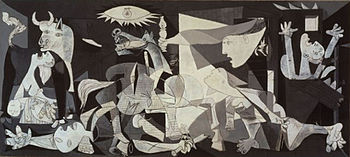 Як можна співвіднести цей твір живопису із «Фугою смерті»?( відображено абсурдність, жах, страх, трагедію війни)Висновок Так, “Фуга смерті” Пауля Целана нагадує: немає суто національного горя – є загальнолюдський біль. Тому необхідні гуманізм, толерантність, повага до кожного народу, адже саме нетерпимість породжує зло, смерть, терор, і навіть високий рівень культури не рятує від насильства.Домашнє завдання.  Написати твір-мініатюру «Мої враження після прочитання Фуги смерті»  в   робочому  зошиті.Готуємося до контрольної роботи,  яка відбудеться  в наступну   середу  08. 04. 20. Тема «Проблема  війни та миру  в літературі  20 століття».  Успіхів  усім  і здоров’я!!!!!Герника (Герніка)Картина – Пабло ПикассоКартинки по запросу герніка пікассоОписание«Гéрника» — картина Пабло Пикассо, написанная в мае 1937 года по заказу правительства Испанской Республики для испанского павильона на Всемирной выставке в Париже. ВикипедияАвтор: Пабло ПикассоРазмеры: 3,49 м x 7,77 мСоздание: 26 апреля 1937 г.–июнь 1937 г.Местоположения: Париж (1937 г.–1937 г.), Центр искусств королевы СофииПериоды: Кубизм, СюрреализмТема: Война, Гражданская война в Испании, Страдание